～住民の安心・安全をめざして～新郷地域力推進協議会防犯グループ＆新郷連区自治会の活動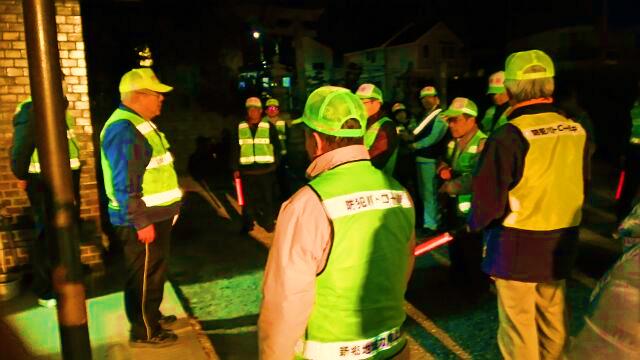 ３月４日（土）午後７時から中部集会所に　　　　　　　　　　　　　　　　　　　　　　　　　　　　集合し、その後各町内に分かれて　　　　　　　　　　　　　　　　　　　　　　　　　防犯パトロールを行いました。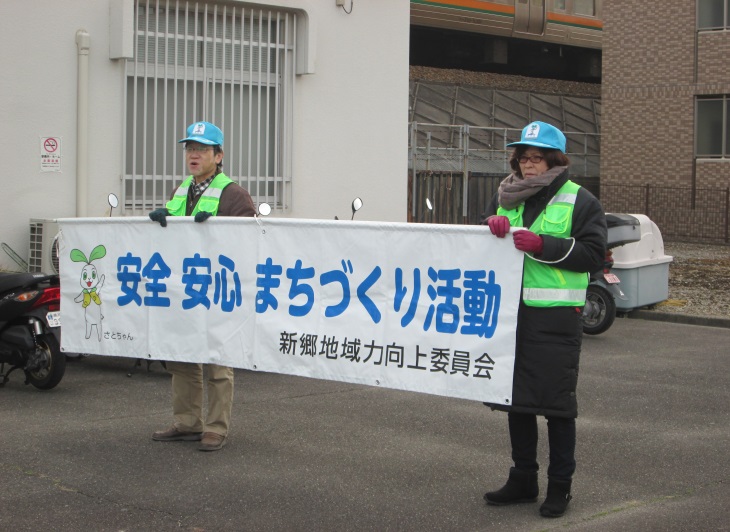 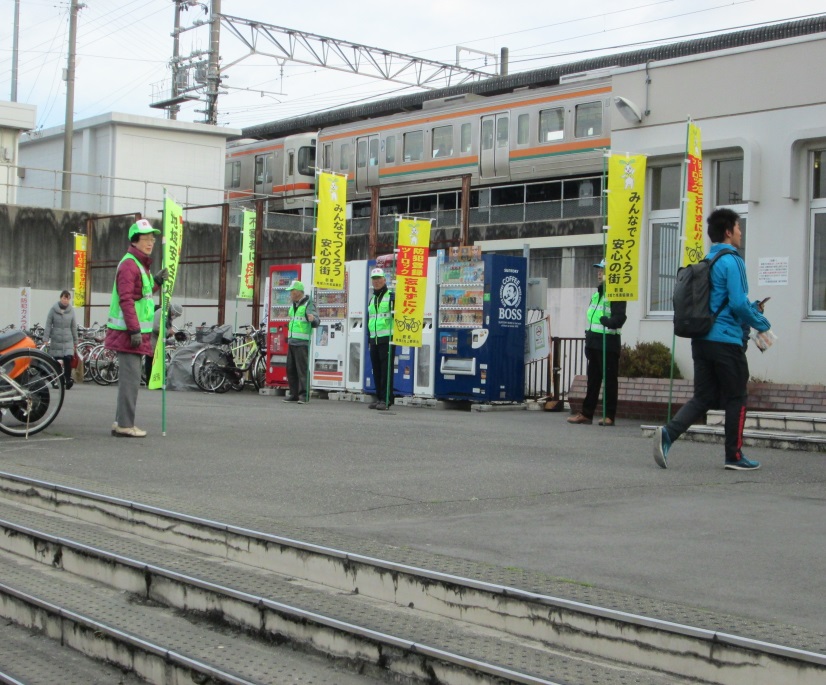 　　　　　　　　　　　　　　　　　３月７日（火）午前７時～７時４５分　　　　　　　　　　　　　　　　　愛知環状鉄道「瀬戸口」駅前で　　　　“　　　　　　　　　　　　　防犯啓発活動”を行いました。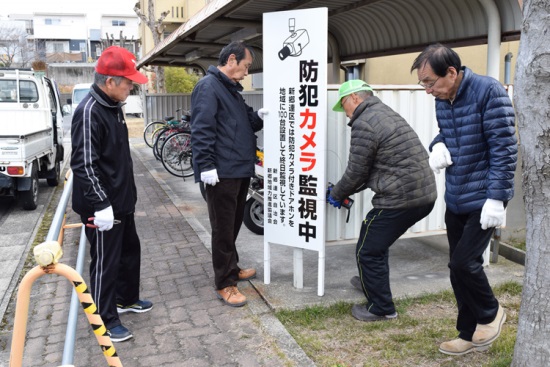 ３月７日（火）午前９時から　　　　　「防犯カメラ監視中」の看板を　　　　　６か所に設置しました。　　　　　これにより、地区内の設置は合計２０か所になりました。